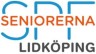 Verksamhetsberättelse 2023STYRELSENS SAMMANSÄTTNING 2023STYRELSEARBETE 2023
Under verksamhetsåret har styrelsen haft 13 möten, protokoll från styrelsemötena finns tillgängliga på hemsidan, dessutom har 3 arbets/planeringsmöten ägt rum.

Hemsidan
Webbansvarige Svante Johnsson har fortsatt utvecklat kalender och information.
 Aktuell information från förbund, distrikt och lokalförening uppdateras kontinuerligt. Många använder även vår SPF-app som gör det enkelt för alla att hitta information.
Föreningen har också medvetet arbetat för att alla medlemmar skall kunna ta del av information kring gemensamma aktiviteter. Aktuell information har lagts ut på hemsidan, skickats via gruppmail, annonserats under föreningsklubban i NLT och även kunnat fås på månadsmöten.
Information
Referat och presentation  av våra aktiviteter hittar du på hemsidan.

Wennerbergsgården
Kontaktperson: Tore Larsson
Den nya parkeringen som är placerad på den gamla Boulebanan har färdigställts och tagits i bruk.
SPF har enligt överenskommelse med fastighetsägaren ansvar för skötsel av trädgården, föreningen har mot bakgrund av detta bildat arbetsgrupper som hjälps åt
med uppgifterna.

KPR
Våra representanter har under året varit, Annika Jaldenius och till ersättare har Marianne Salén utsett efter vår avlidne medlem Karlolov Fernow.
Under hösten tillsattes en referensgrupp på 4 personer, Anette Restin, Carina Eliasson Lundgren, Marianne Bäck och Mona-Elisa Flodén Hansson, gruppen skall bereda frågor inför pensionärsrådets möten.
Riktlinjer för pensionärsrådet och protokoll från möten publiceras på kommunens hemsida och länk finns på SPF Seniorerna, Lidköpings hemsida.
VeteranvetartävlingVårt veteranvetarlag började årets tävlingssäsong på ett bra sätt. Lidköpingslaget vann den 26 oktober över Hjo och den 23 november över VallebygdenDet var ordinarie lag, Björn Ekblom, Karin Magnusson och Pär Albinsson med Thomas Karlsson som lagledare.
Resekommitté
Kontaktperson: Annika Jaldenius
I resekommittén har även Bengt Andersson, Jonas Carlander ingått.
Resekommittén har under året arrangerat tre resor:
* Opera resa till Göteborgsoperan i januari för att uppleva Puccinis La Boheme.
* I september gick resan i Evert Taubes fotspår på Orust i Bohuslän.
* Under oktober besöktes Veterinärmuseet i Skara guide under besöket var
   Inger Ullmarker tidigare ordförande i föreningen.MEDLEMSVÅRD
För 80+-are har vi under året haft två fester, under juni kunde vi genomföra en uppskattad sommarfest på Skogshyddan med ca 150 gäster och under december en grötfest med Luciatåg och julmusik på Restaurang 1934, Sparbanken Arena med ca 120 gäster.

För nyblivna medlemmar genomfördes informationsmöte på Wennberggården i oktober månad. Med utgångspunkt från hemsidan informerade styrelsen om föreningens verksamhet och samarbete med andra aktörer.

MEDLEMSMÖTEN

Månadsmöten
Restaurang 1934, 7 möten har hållits på Restaurang 1934, Lidköping Arena och 
1 filmförevisning på Folkets hus.

Cafè 15
Under första halvan av 2023 har vi vid sex tillfällen kunnat träffas på Wennerberggården för att fika och lyssna på någon intressant person eller berättelse. På grund av lågt antal gäster har höstens möten ställts in.

STUDIECIRKLAR

Litteraturgrupp/Bokprat 1
Ledare: Karin Magnusson, Ann-Mari Martinson
Under året har 10 träffar genomförts med i genomsnitt 7 deltagare. 

Litteraturgrupp/Bokprat 2
Ledare: Birgitta Hedberg
Under året har 9 träffar genomförts med i genomsnitt 8 deltagare.

Litteraturgrupp/Bokprat 3
Ledare: Karin Magnusson
Under höstterminen har 4 träffar genomförts med i genomsnitt 8 deltagare.

Samtalsgrupp/Filosofi 1
Ledare: Alf Lindblad
Gruppen har under året haft 12 träffar med 9 deltagare.
Gruppen firade tio års jubileum i mars.
 
Samtalsgrupp/Filosofi 2
Ledare: Stellan Dahlin
Gruppen har under året haft 18 träffar med 6 deltagare.
Tryggare ekonomi på äldre dagar
Kontaktperson Lars Karlsson
Under hösten genomfördes en studiecirkel med temat ”Tryggare ekonomi på äldre dar” Tio medlemmar har träffats vid tre kursdagar.

FRISKVÅRD

Gymnastik
Kontaktperson: Karin Magnusson
SPF har tränat gymnastik och styrka hos Friskis o Svettis på tisdagar kl 10.00 -11.00,
30 gånger under året.

 Vattengymnastik
Kontaktperson: Kerstin Djupström
Vattengympa i badhuset har under året genomförts 20 gånger..

Morgonvandringar
Kontaktperson: Gunilla Andersson
Måndagar och torsdagar kl 09.00 året runt. Samling har skett Tennishallen.
Gruppen har gått oavsett väder och under 2023 gjordes 78 vandringar.

Naturvandring
Kontaktperson: Åke Nordström
Under året har 5 vandringar genomförts.
Under aktiviteter på hemsidan får du mera information om upplägget av vandringarna. Ansvariga har varit Åke Nordström och Göran Axelsson.

AKTIVITETER

Bordtennis
Kontaktperson: Rolf Johansson
IFK Lidköping organiserar veteranpingis tisdagar och torsdagar där SPF:are är välkomna.

Boule
Kontaktperson: Sven SahlstenOmkring 35 medlemmar spelar boule. Man spelar både sommar och vinter. 
Under tiden maj – augusti har man spelat 35 gånger. Spelarna deltar vid olika tävlingar:
Bowling
Kontaktperson: Jörgen Johansson
Lidköpings Pensionärers Bowlingförening (LPB) är en intresseförening som organiserar bowling för pensionärer i Bowlinghallen. SPF:s medlemmar kan bli medlemmar i LPB och delta i en träningsgrupp. 
Canasta
Kontaktperson: Barbro Jorstig 
Canasta har spelats 3 ggr i veckan, tisdagar, fredagar och söndagar, man har träffats vid 102 tillfällen med i genomsnitt 15 deltagande personer varje gång.

Mattcurling
Kontaktperson: Kjell Jansson
Lokalen för mattcurling använts för medlemmar vid 27 tillfällen. Antal spelare har varit 198 st.

Bridge
Vid slutet av 2022 var det drygt 170 medlemmar som deltog i aktiviteten. Under 2023 har antalet ökat något till 185 deltagare. 
En liten grupp nybörjare avslutade sin utbildning under våren och började spela i de ordinarie grupperna. En påbyggnadskurs för spelare som varit aktiva några år genomfördes under mars – maj.  Ytterligare en utbildning av en liten nybörjargrupp har påbörjats under hösten 2023. 
Under 2023 har vi haft 7 200 enskilda bridgeaktiviteter i Wennerbergsgården,
Vi använder fr o m 2013 datorstöd för resultatredovisning, datoransluten kortsorterare. SlutordSPF Seniorerna Lidköping har en stor verksamhet med många olika aktiviteter och sysselsättningar för sina 1025 medlemmar. En förutsättning för denna bredd är våra fantastiska funktionärer/ledare.Tusen tack för ert stora engagemang!
 Utan er ingen förening! 
Styrelsen vill rikta ett stort och hjärtligt tack till alla medlemmar som på olika sätt, i stort som i smått, bidragit under verksamhetsåret 2023 !Med förhoppningar om ett aktivt och positivt 2024 med nya och gamla aktiviteter som kan fortsätta inspirera till stort engagemang för nya och gamla medlemmar.


Ann-Christine Hagaeus	Kerstin Friberg	Lisbeth Jansson

Svante Johnsson		Christina Ulfström	Tore Larsson

Reinhold Svensson		Thomas Karlsson20232022202120202019VID ÅRETS BÖRJAN1 0461 0541 0791 1071 105NYA6361413469AVLIDNA-48−43−30−36−23ÖVRIGA FÖRÄNDRINGAR-36−26−36−26−44VID ÅRETS SLUT1 0251 0461 0541 0791 107FÖRÄNDRING %-2,0−0,8−2,3−2,50,2VARAV KVINNOR662665663673690VARAV MÄN363381391406417VÄNMEDLEMMAR VID ÅRETS SLUT1719171820OrdförandeAnn-Christine HagaeusVice ordförandeKerstin FribergSekreterareLisbeth JanssonKassörChristina UlfströmIT-ansvarigSvante JohnssonMedlems- och registeransvarigReinhold SvenssonLedamot, programansvarigThomas KarlssonLedamot, studieansvarigTore Larsson